Ochrana osobných údajov 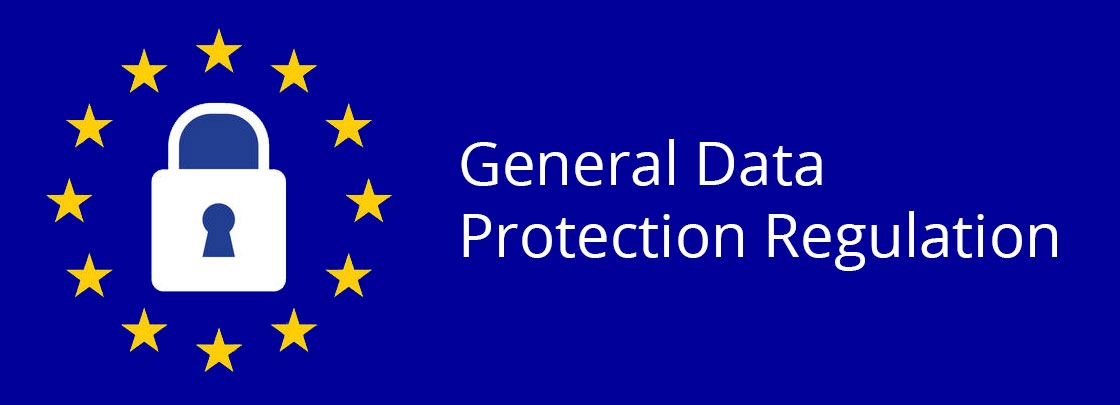 Vážený hosť / hostia,Táto informácia o ochrane osobných údajov a súkromia sa vzťahuje na Vás a na Vaše osobné údaje, pretože ste našim zákazníkom.  Penzión Dubky vystupuje ako prevádzkovateľ pri spracúvaní Vašich osobných údajov.Ďalšie riadky Vás oboznámia ako budeme používať osobné údaje, ktoré získame od vás alebo od tretích strán počas trvania Vášho zmluvného vzťahu, či po jeho ukončení.Týmto dokumentom si zároveň chceme splniť našu povinnosť poskytnúť informácie podľa čl. 13 Nariadenia Európskeho parlamentu a rady (EÚ) č. 2016/679 z 27. apríla 2016 o ochrane fyzických osôb pri spracúvaní osobných údajov a o voľnom pohybe takýchto údajov, ktorým sa zrušuje smernica 95/46/ES (všeobecné nariadenie o ochrane údajov) a zákona č. 18/2018 Z. z. z 29. novembra 2017 o ochrane osobných údajov a o zmene a doplnení niektorých zákonovPrevádzkovateľ:      Janette Bartkóová - NETTAAdresa spoločnosti: Veľká Ida 672, 044 55Adresa prevádzky:  Cestice 1011, 044 71IČO:                          37 017 055DIČ:                          1043833406Zapísaný:                  Okresný úrad Košice – okolie Číslo živnostenského registra: 806-8032penzion.dubky@gmail.com , 0918 185 317 („ďalej len prevádzkovateľ“)A) Typy osobných údajovSpracovávame nasledujúce údaje:Osobné kontaktné údaje ako vaše meno, priezvisko, adresa trvalého bydliska, adresa na zasielanie písomností, emailová adresa, kontaktné telefónne číslo, číslo OP/alebo pasu, akademický titul, dátum narodenia, národnosť.Platobné informácie ako napr. údaje o platobnej karte a výška spoplatnených služieb.Údaje o korešpondencii a komunikácii. Ako napr. emailová korešpondencia, internetové dátové prenosy a IP adresa.B) Účely a ciele spracúvania údajovVaše údaje budeme spracúvať na nasledovné účely:Poskytovanie ubytovacích služieb. Musíme zabezpečovať evidenciu ubytovaných hostí v zmysle osobitných predpisov. Právnym základom je plnenie zákonnej povinnosti prevádzkovateľa.Dane a účtovníctvo. Z účelom plnenia povinností vyplývajúcich z daňového zákona a iných predpisov spojených finančným plnením sme povinní spracovávať určité osobné údaje. Právnym základom je plnenie zákonných povinností.Riešenie sporov a vyšetrovanie priestupkov. Môžeme spracovávať osobné údaje na účely riešenia sporov, sťažností alebo právnych postupov alebo ak máme podozrenie z priestupku, ktoré by sme chceli ďalej preskúmavať. Právnym základom je plnenie zákonných povinností a oprávnený záujem prevádzkovateľa.C) Kto má prístup k vašim údajom?Prevádzkovateľ môže zdieľať vaše údaje s tretími stranami za nasledovných okolností:Vaše osobné údaje môžeme zdieľať s inými tretími stranami, ktoré konajú v našom mene, napríklad s poskytovateľom služieb. V takýchto prípadoch môžu tieto tretie strany používať vaše osobné údaje len na účely opísané vyššie a iba v súlade s našimi pokynmi. Zmluvne sme ich zaviazali, aby dodržiavali bezpečnostné pokyny upravujúce v zákone.Ak to vyžaduje zákon alebo súdny príkaz, vaše osobné údaje môžeme zdieľať napríklad s našimi dodávateľmi alebo klientmi, daňovými úradmi, úradmi sociálneho zabezpečenia, orgánmi činnými v trestnom konaní alebo inými vládnymi orgánmi.Osobné údaje sa poskytujú len príslušným štátnym orgánom, ktoré v rozsahu ustanovenom osobitnými predpismi plnia úlohy na úseku ochrany ústavného zriadenia, vnútorného poriadku a bezpečnosti štátu alebo obrany štátu ( Polícia SR, Oddelenie Cudzineckej polície) a štátnym alebo súdnym orgánom, ak si to vyžaduje príslušný zákon v prípade odozvy na právne nároky alebo súdne procesy.D) Umiestnenie vašich osobných údajovVaše osobné údaje budú umiestnené výlučne v rámci Európskej únie a Európskeho hospodárskeho priestoru.E) Uchovávanie osobných údajovVaše osobné údaje uchovávame na obmedzený čas a tieto údaje budú vymazané, keď už nebudú potrebné na účely spracovania. Vo väčšine prípadov to znamená, že uchováme vaše údaje počas trvania Vášho vzťahu s nami. Pokiaľ je to možné, údaje vymažeme ešte počas Vášho vzťahu s nami, ako náhle už nebudú potrebné. V každom prípade, vaše osobné záznamy vymažeme najneskôr do uplynutia zákonných lehôt po skončení zmluvného vzťahu, pokiaľ legislatíva nevyžaduje ich uchovávanie.Vaše osobné údaje môžeme spracovávať po dlhšiu dobu po ukončení vzťahu v prípade pretrvávajúceho právneho sporu alebo ak ste nám udelili povolenie na dlhodobé uchovávanie vašich osobných údajov.F) Právny základ pre spracovávanie vašich údajovVo väčšine prípadov spracovávame vaše osobné údaje na základe toho, že spracovanie je nevyhnutné na účely oprávneného záujmu, ktorý sledujeme, na zmluvnom základe alebo na základe súhlasu vás ako dotknutej osoby. V mnohých prípadoch budeme tiež musieť spracovať vaše osobné údaje na základe zákonnej povinnosti v zmysle osobitného predpisu. V prípade spracúvania na základe súhlasu máte vždy možnosť svoj súhlas stiahnuť.G) PRÁVA DOTKNUTÝCH OSÔBJe dôležité, aby ste chápali, že ide o Vaše osobné údaje, ktoré spracovávame a že chceme, aby ste s tým boli uzrozumení. Aj keď na spracovanie Vašich osobných údajov nepotrebujeme vaše povolenie, lebo nám to ukladá zákon, alebo zákony spojené s našou zmluvou, v súvislosti so spracovaním Vašich osobných údajov máte veľa práv. Text hore Vám odpovie na väčšinu vašich otázok.Vaše právaPrávo na prístupMôžete si vyžiadať informácie o tom, ako spracovávame vaše osobné údaje, vrátane informácií o tom:Prečo spracovávame vaše osobné údajeAké kategórie osobných údajov spracovávameS kým vaše osobné údaje zdieľameAko dlho uchovávame vaše osobné údaje alebo aké sú kritéria na určenie tejto lehotyAké máte právaOdkiaľ vaše osobné údaje získavame (ak sme ich nezískali od vás)Všetky vyššie uvedené informácie sú dostupné v tomto dokumente.Právo na opravuJe dôležité, aby sme mali o vás správne informácie a žiadame vás, aby ste nás upozornili, ak je niektorý z vašich osobných údajov nesprávny, napr. ak ste si zmenili meno alebo ak ste sa presťahovali.Právo na vymazanieAk spracovávame vaše osobné údaje nezákonným spôsobom, napríklad ak spracovávame vaše osobné údaje dlhšie, než je potrebné alebo bezdôvodne, môžete nás požiadať o vymazanie týchto údajov.Právo na obmedzenieOd momentu, kedy ste požiadali o opravu vašich osobných údajov alebo ak ste namietali proti spracovaniu a do momentu, kým nebudeme môcť problém vyšetriť alebo potvrdiť presnosť vašich osobných údajov (alebo ich podľa vašich pokynov zmeniť), máte nárok na obmedzené spracovanie. To znamená, že my (s výnimkou uchovávania osobných údajov) môžeme spracovávať vaše osobné údaje iba v súlade s vaším súhlasom, ak je to potrebné v súvislosti s právnymi nárokmi, na ochranu práv niekoho iného, alebo ak existuje významný verejný záujem na spracovaní. Môžete tiež požiadať, aby sme obmedzili spracovanie vašich osobných údajov, ak je spracovanie nezákonné, ale nechcete, aby sme osobné údaje vymazali.Právo namietaťAk sa domnievate, že nemáme právo na spracovanie vašich osobných údajov, môžete proti nášmu spracovaniu namietať. V takýchto prípadoch môžeme pokračovať v spracovávaní iba vtedy, ak vieme preukázať presvedčivé oprávnené dôvody, ktoré prevážia vaše záujmy, práva a slobody. Vaše osobné údaje však môžeme vždy spracovať, ak je to potrebné na určenie, uplatnenie alebo obhajobu právnych nárokov.Právo na prenos údajovMôžete požiadať o to, aby vám vaše osobné údaje, ktoré ste nám poskytli na spracovanie na základe súhlasu alebo na splnenie zmluvy, boli poskytnuté v štruktúrovanom, bežne používanom a strojovo čitateľnom formáte. Máte tiež právo požiadať o prenos týchto informácií na iného správcu údajov.Stiahnutie súhlasuMáte právo svoj súhlas stiahnuť a my následne zastavíme svoje spracovateľské činnosti na základe tohto právneho dôvodu.V prípade pochybností máte právo podať návrh na začatie konania v zmysle § 100 Zákona o ochrane osobných údajov na príslušnom dozornom orgáne, napríklad prostredníctvom www.dataprotection.gov.sk. Ako môžete tieto práva vykonávaťS Vašou žiadosťou sa môžete na nás obrátiť niektorým z týchto spôsobov:- e-mailom: penzion.dubky@gmail.com , - písomne alebo osobne doručením na adresu sídla: Janette Bartkóová – NETTA, Cestice 1011, 044 71, IČO: 37 017 055V prípade, že sa domnievate ,že došlo k porušeniu Vašich práv na ochranu osobných údajov máte právo podať sťažnosť dozornému orgánu ktorým je Úrad na ochranu osobných údajov na adrese Hraničná 12820 07 Bratislava 27Slovenská republikaIdentifikačné údaje:IČO: 36 064 220DIČ: 20 21 68 59 85Sekretariát úradu:+421 /2 3231 3214E-mail:  statny.dozor@pdp.gov.sk         Vzhľadom na epidemiologickú situáciu v SR Úrad odporúča vykonať podania prostredníctvom poštových alebo elektronických služieb (www.slovensko.sk). Osobné podania od 29.11.2021 je možné uskutočniť len v nevyhnutných prípadoch najneskôr do 12:00 hod.Tieto zásady spracovania osobných údajov platia od 25.5.2018 a nahrádzajú predchádzajúcu Ochranu osobných údajov.